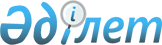 2015 жылы Федоров ауданында қоғамдық жұмыстарды ұйымдастыру туралыҚостанай облысы Федоров ауданы әкімдігінің 2015 жылғы 9 қаңтардағы № 1 қаулысы. Қостанай облысының Әділет департаментінде 2015 жылғы 28 қаңтарда № 5340 болып тіркелді

      "Қазақстан Республикасындағы жергілікті мемлекеттік басқару және өзін-өзі басқару туралы" Қазақстан Республикасының 2001 жылғы 23 қаңтардағы Заңының 31-бабына, "Халықты жұмыспен қамту туралы" Қазақстан Республикасының 2001 жылғы 23 қаңтардағы Заңының 7–бабы 5) тармақшасына, 20–бабына сәйкес Федоров ауданының әкімдігі ҚАУЛЫ ЕТЕДІ:



      1. Қоса берілген ұйымдардың тізбесі, қоғамдық жұмыстардың түрлері, көлемі және нақты жағдайлары, қоғамдық жұмыстарға қатысатын жұмыссыздардың еңбегіне төленетін ақының мөлшері бекітілсін.



      2. Қоғамдық жұмыстарға қатысатын жұмыссыздарға еңбекақы төлеу нақты орындалған жұмыстар үшін ең төменгі айлық жалақының 1,5 мөлшерінде жергілікті бюджет қаражаты есебінен жүргізілсін.



      3. Еңбекақы төлеуге, Қазақстан Республикасының қолданыстағы заңнамасымен белгіленген мөлшерде Мемлекеттік әлеуметтік сақтандыру қорына әлеуметтік салық және әлеуметтік аударымдарды төлеуге, қоғамдық жұмыстарға қатысушыларға тиесілі жалақыны есептеу және төлеу бойынша екінші деңгейдегі банктердің қызметтеріне комиссиялық сыйақы төлеуге арналған шығындар жергілікті бюджет қаражаты есебінен өтелетіні белгіленсін.



      4. Қоғамдық жұмыстарды ұйымдастыру "Федоров аудандық жұмыспен қамту және әлеуметтiк бағдарламалар бөлімі" мемлекеттік мекемесі және тізбеде белгіленген ұйымдар арасында, қолданыстағы заңнамаға сәйкес жасалған қоғамдық жұмыстарды орындауға арналған шартта көрсетілген жағдайларда жүргізілсін.



      5. Осы қаулының орындалуын бақылау аудан әкiмiнiң орынбасары З.А. Байменоваға жүктелсін.



      6. Осы қаулы алғашқы ресми жарияланған күнінен кейін күнтізбелік он күн өткен соң қолданысқа енгізіледі.      Федоров ауданының әкімі                    Қ. Ахметов

 

Әкімдіктің          

2015 жылғы 9 қаңтардағы   

№ 1 қаулысымен бекітілген   Ұйымдардың тізбесі, қоғамдық жұмыстардың түрлері, көлемі және нақты жағдайлары, қоғамдық жұмыстарға қатысатын жұмыссыздардың еңбегіне төленетін ақының мөлшері
					© 2012. Қазақстан Республикасы Әділет министрлігінің «Қазақстан Республикасының Заңнама және құқықтық ақпарат институты» ШЖҚ РМК
				№Ұйымның атауыЖұмыс түрлеріЖұмыс

көлемі

(сағат)Еңбекақы

төлеуЖұмыстардың нақты жағдайлары1234561"Федоров ауданы Баннов ауылдық округі әкімінің аппараты" мемлекеттік мекемесіҚызметкердің алдын ала кәсіптік даярлаудан өтуін талап етпейтін, аумақты жинауға және елді мекендерді аббаттандыруға көмектесу1536Ең төменгі айлық жалақының 1,5Қоғамдық жұмыстарға бір қатысушының жұмыс уақытының ұзақтығы – Қазақстан Республикасының еңбек заңнамасымен көзделген шектеулерді есепке алып, аптасына 40 сағаттан артық емес, екі демалыс күнімен, бір сағаттан кем емес түскі үзіліспен2"Федоров ауданы Вишневый ауылдық округі әкімінің аппараты" мемлекеттік мекемесіҚызметкердің алдын ала кәсіптік даярлаудан өтуін талап етпейтін, аумақты жинауға және елді мекендерді аббаттандыруға көмектесу1448Ең төменгі айлық жалақының 1,5Қоғамдық жұмыстарға бір қатысушының жұмыс уақытының ұзақтығы – Қазақстан Республикасының еңбек заңнамасымен көзделген шектеулерді есепке алып, аптасына 40 сағаттан артық емес, екі демалыс күнімен, бір сағаттан кем емес түскі үзіліспен3"Федоров ауданы Воронеж ауылдық округі әкімінің аппараты" мемлекеттік мекемесіҚызметкердің алдын ала кәсіптік даярлаудан өтуін талап етпейтін, аумақты жинауға және елді мекендерді аббаттандыруға көмектесу1448Ең төменгі айлық жалақының 1,5Қоғамдық жұмыстарға бір қатысушының жұмыс уақытының ұзақтығы – Қазақстан Республикасының еңбек заңнамасымен көзделген шектеулерді есепке алып, аптасына 40 сағаттан артық емес, екі демалыс күнімен, бір сағаттан кем емес түскі үзіліспен4"Федоров ауданы Камышин ауылдық округі әкімінің аппараты" мемлекеттік мекемесіҚызметкердің алдын ала кәсіптік даярлаудан өтуін талап етпейтін, аумақты жинауға және елді мекендерді аббаттандыруға көмектесу1536Ең төменгі айлық жалақының 1,5 Қоғамдық жұмыстарға бір қатысушының жұмыс уақытының ұзақтығы – Қазақстан Республикасының еңбек заңнамасымен көзделген шектеулерді есепке алып, аптасына 40 сағаттан артық емес, екі демалыс күнімен, бір сағаттан кем емес түскі үзіліспен5"Федоров ауданы Қоржынкөл ауылдық округі әкімінің аппараты" мемлекеттік мекемесіҚызметкердің алдын ала кәсіптік даярлаудан өтуін талап етпейтін, аумақты жинауға және елді мекендерді аббаттандыруға көмектесу1360Ең төменгі айлық жалақының 1,5Қоғамдық жұмыстарға бір қатысушының жұмыс уақытының ұзақтығы – Қазақстан Республикасының еңбек заңнамасымен көзделген шектеулерді есепке алып, аптасына 40 сағаттан артық емес, екі демалыс күнімен, бір сағаттан кем емес түскі үзіліспен6"Федоров ауданы Қосарал ауылдық округі әкімінің аппараты" мемлекеттік мекемесіҚызметкердің алдын ала кәсіптік даярлаудан өтуін талап етпейтін, аумақты жинауға және елді мекендерді аббаттандыруға көмектесу1624Ең төменгі айлық жалақының 1,5 Қоғамдық жұмыстарға бір қатысушының жұмыс уақытының ұзақтығы – Қазақстан Республикасының еңбек заңнамасымен көзделген шектеулерді есепке алып, аптасына 40 сағаттан артық емес, екі демалыс күнімен, бір сағаттан кем емес түскі үзіліспен7"Федоров ауданы Костряков ауылдық округі әкімінің аппараты" мемлекеттік мекемесіҚызметкердің алдын ала кәсіптік даярлаудан өтуін талап етпейтін, аумақты жинауға және елді мекендерді аббаттандыруға көмектесу1360Ең төменгі айлық жалақының 1,5Қоғамдық жұмыстарға бір қатысушының жұмыс уақытының ұзақтығы – Қазақстан Республикасының еңбек заңнамасымен көзделген шектеулерді есепке алып, аптасына 40 сағаттан артық емес, екі демалыс күнімен, бір сағаттан кем емес түскі үзіліспен8"Федоров ауданы Ленин ауылдық округі әкімінің аппараты" мемлекеттік мекемесіҚызметкердің алдын ала кәсіптік даярлаудан өтуін талап етпейтін, аумақты жинауға және елді мекендерді аббаттандыруға көмектесу1624Ең төменгі айлық жалақының 1,5Қоғамдық жұмыстарға бір қатысушының жұмыс уақытының ұзақтығы – Қазақстан Республикасының еңбек заңнамасымен көзделген шектеулерді есепке алып, аптасына 40 сағаттан артық емес, екі демалыс күнімен, бір сағаттан кем емес түскі үзіліспен9"Федоров ауданы Новошумный ауылдық округі әкімінің аппараты" мемлекеттік мекемесіҚызметкердің алдын ала кәсіптік даярлаудан өтуін талап етпейтін, аумақты жинауға және елді мекендерді аббаттандыруға көмектесу1448Ең төменгі айлық жалақының 1,5Қоғамдық жұмыстарға бір қатысушының жұмыс уақытының ұзақтығы – Қазақстан Республикасының еңбек заңнамасымен көзделген шектеулерді есепке алып, аптасына 40 сағаттан артық емес, екі демалыс күнімен, бір сағаттан кем емес түскі үзіліспен10"Федоров ауданы Первомай ауылдық округі әкімінің аппараты" мемлекеттік мекемесіҚызметкердің алдын ала кәсіптік даярлаудан өтуін талап етпейтін, аумақты жинауға және елді мекендерді аббаттандыруға көмектесу1360Ең төменгі айлық жалақының 1,5Қоғамдық жұмыстарға бір қатысушының жұмыс уақытының ұзақтығы – Қазақстан Республикасының еңбек заңнамасымен көзделген шектеулерді есепке алып, аптасына 40 сағаттан артық емес, екі демалыс күнімен, бір сағаттан кем емес түскі үзіліспен11"Федоров ауданы Пешков ауылдық округі әкімінің аппараты" мемлекеттік мекемесіҚызметкердің алдын ала кәсіптік даярлаудан өтуін талап етпейтін, аумақты жинауға және елді мекендерді аббаттандыруға көмектесу2040Ең төменгі айлық жалақының 1,5Қоғамдық жұмыстарға бір қатысушының жұмыс уақытының ұзақтығы – Қазақстан Республикасының еңбек заңнамасымен көзделген шектеулерді есепке алып, аптасына 40 сағаттан артық емес, екі демалыс күнімен, бір сағаттан кем емес түскі үзіліспен12"Федоров ауданы Шандақ ауылдық округі әкімінің аппараты" мемлекеттік мекемесіҚызметкердің алдын ала кәсіптік даярлаудан өтуін талап етпейтін, аумақты жинауға және елді мекендерді аббаттандыруға көмектесу1448Ең төменгі айлық жалақының 1,5Қоғамдық жұмыстарға бір қатысушының жұмыс уақытының ұзақтығы – Қазақстан Республикасының еңбек заңнамасымен көзделген шектеулерді есепке алып, аптасына 40 сағаттан артық емес, екі демалыс күнімен, бір сағаттан кем емес түскі үзіліспен13"Федоров ауданы Федоров ауылдық округі әкімінің аппараты" мемлекеттік мекемесіҚызметкердің алдын ала кәсіптік даярлаудан өтуін талап етпейтін, аумақты жинауға және елді мекендерді аббаттандыруға көмектесу15560Ең төменгі айлық жалақының 1,5Қоғамдық жұмыстарға бір қатысушының жұмыс уақытының ұзақтығы – Қазақстан Республикасының еңбек заңнамасымен көзделген шектеулерді есепке алып, аптасына 40 сағаттан артық емес, екі демалыс күнімен, бір сағаттан кем емес түскі үзіліспен14Қостанай облысы әкімдігі денсаулық сақтау басқармасының "Федоров аудандық орталық ауруханасы" коммуналдық мемлекеттік кәсіпорныҚызметкердің алдын ала кәсіптік даярлаудан өтуін талап етпейтін, аурухана кешенінің аумағын аббаттандыруға, жинауға көмектесу1376Ең төменгі айлық жалақының 1,5Қоғамдық жұмыстарға бір қатысушының жұмыс уақытының ұзақтығы – Қазақстан Республикасының еңбек заңнамасымен көзделген шектеулерді есепке алып, аптасына 40 сағаттан артық емес, екі демалыс күнімен, бір сағаттан кем емес түскі үзіліспен15"Федоров ауданының прокуратурасы" мемлекеттік мекемесіҚызметкердің алдын ала кәсіптік даярлаудан өтуін талап етпейтін, құжаттарды өңдеу бойынша күнделікті техникалық жұмыстарын жүргізуге көмек көрсету үшін3072Ең төменгі айлық жалақының 1,5Қоғамдық жұмыстарға бір қатысушының жұмыс уақытының ұзақтығы – Қазақстан Республикасының еңбек заңнамасымен көзделген шектеулерді есепке алып, аптасына 40 сағаттан артық емес, екі демалыс күнімен, бір сағаттан кем емес түскі үзіліспен